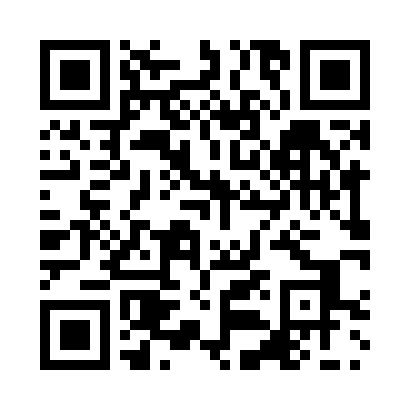 Prayer times for Ijdileni, RomaniaWed 1 May 2024 - Fri 31 May 2024High Latitude Method: Angle Based RulePrayer Calculation Method: Muslim World LeagueAsar Calculation Method: HanafiPrayer times provided by https://www.salahtimes.comDateDayFajrSunriseDhuhrAsrMaghribIsha1Wed3:555:551:056:068:1510:072Thu3:535:541:056:068:1710:093Fri3:515:521:056:078:1810:114Sat3:495:511:056:088:1910:135Sun3:465:491:046:098:2010:156Mon3:445:481:046:098:2210:177Tue3:425:461:046:108:2310:198Wed3:405:451:046:118:2410:219Thu3:375:441:046:128:2510:2310Fri3:355:431:046:128:2610:2511Sat3:335:411:046:138:2810:2712Sun3:315:401:046:148:2910:2913Mon3:295:391:046:158:3010:3114Tue3:265:381:046:158:3110:3315Wed3:245:361:046:168:3210:3516Thu3:225:351:046:178:3410:3717Fri3:205:341:046:178:3510:3918Sat3:185:331:046:188:3610:4119Sun3:165:321:046:198:3710:4320Mon3:145:311:046:198:3810:4521Tue3:125:301:046:208:3910:4722Wed3:105:291:046:218:4010:4923Thu3:085:281:056:218:4110:5124Fri3:065:271:056:228:4210:5325Sat3:055:271:056:228:4310:5526Sun3:035:261:056:238:4410:5727Mon3:015:251:056:248:4510:5828Tue2:595:241:056:248:4611:0029Wed2:585:241:056:258:4711:0230Thu2:565:231:056:258:4811:0431Fri2:545:221:066:268:4911:05